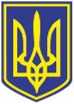 УКРАЇНАЧОРНОМОРСЬКА МІСЬКА РАДАВИКОНАВЧИЙ КОМІТЕТР І Ш Е Н Н Я       19.05.2023                                                               137Про    затвердження     висновку   щодовизначення місця проживання  дитини---------------------, ------------------р.н.Відповідно до статті 52, частини 6 статті 59 Закону України «Про місцеве самоврядування в Україні», Сімейного кодексу України, законів України «Про органи і служби у справах дітей та спеціальні установи для дітей», постанови Кабінету Міністрів України від 24 вересня 2008 року № 866 «Питання діяльності органів опіки та піклування, пов’язаної із захистом прав дитини», відповідно до ухвали Іллічівського міського суду Одеської області від 06.01.2023 по справі № 501/3768/22, та враховуючи пропозиції комісії з питань захисту прав дитини Чорноморської міської ради Одеського району Одеської області від 26.04.2023 (протокол № 4)               виконавчий комітет Чорноморської міської ради Одеського району Одеської області вирішив:        1. Затвердити висновок про визначення місця проживання малолітньої дитини ---------------------, ------------------ року народження, з батьком --------------------------- (додається).        2. Доручити службі у справах дітей виконавчого комітету Чорноморської міської ради Одеського району Одеської області (Лілія Гудкова) виступати представником органу опіки та піклування у засіданнях суду по даній справі.8Міський голова								Василь ГУЛЯЄВ